Школьная  научно – исследовательская конференция юных исследователей  .Зачем нужно решать задачи разными способами.Автор: Колтышев ДанилаНаучный руководитель: Ханцева Галина Николаевна, учитель МБОУ « Средняя общобразовательная школа № 117», 3А класс.Исследовательская работа.Снежинск 2018В учебнике математики часто можно увидеть задание: решите задачу разными способами.Я задал вопрос  « Зачем решать задачи разными способами?Провел опрос друзей, знакомых взрослых, посмотрел в интернете, книгах и увидел гипотезы:1. Освоить различные способы решения задач.2 Проверка правильности решения задачи.3. Развитие логического мышления.4. Активизация мышления.5. Сокращение времени на решение задачи.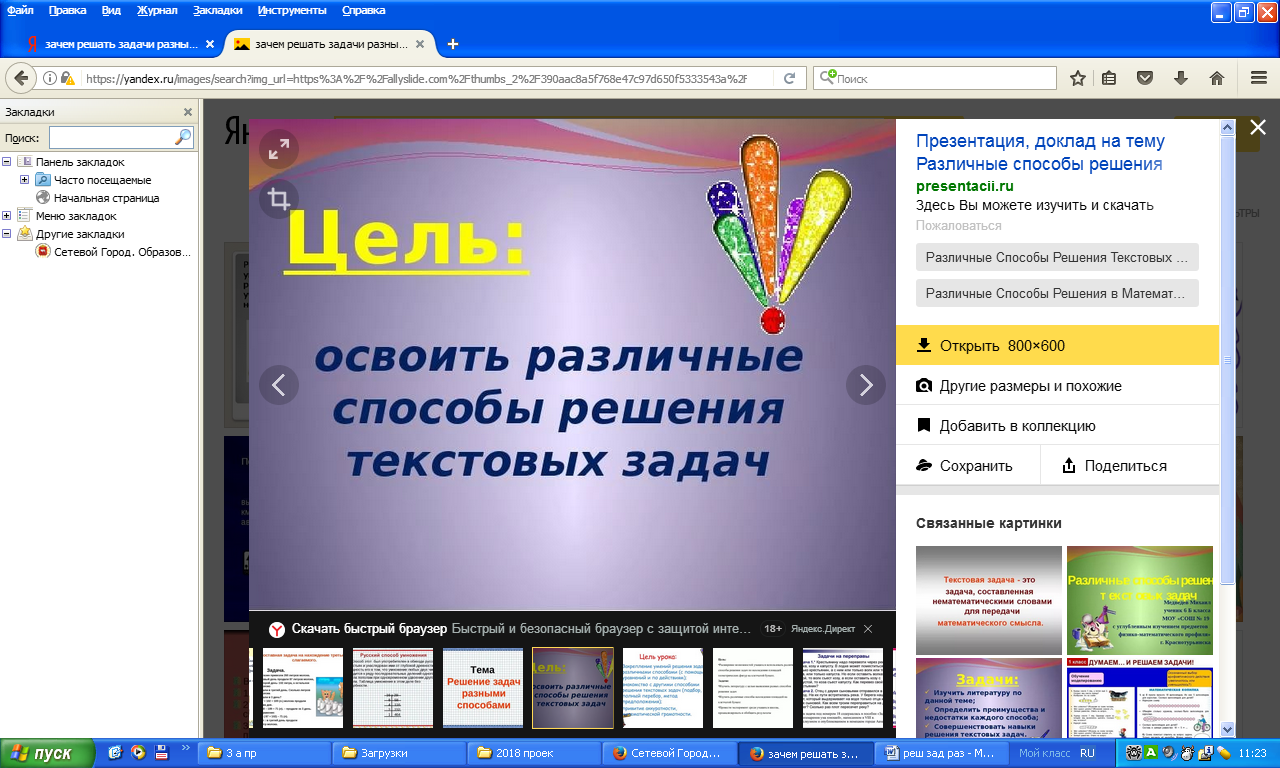 Задачи: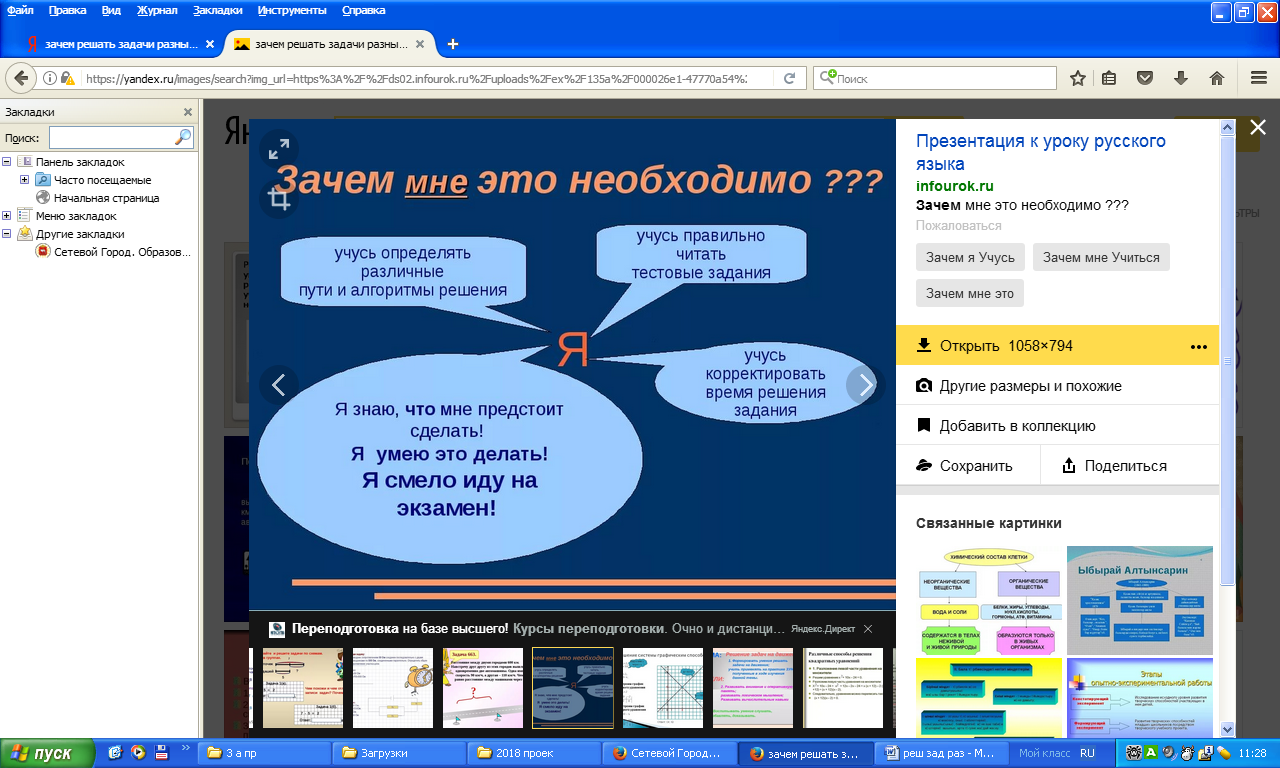 Прежде чем приступить к выполнению цели, нужно знать , все ли задачи можно решить разными способами?Используя полученные знания, сразу можно сказать, что это задачи на 1. Умножение  суммы на число2. Деление суммы на число3. Задачи на сравнение.Остальные задачи из учебника 3 класса проверим по ходу .1. Умножение  суммы на числоИз ткани бежевого цвета сшили 3 плаща, расходуя по 4 м на каждый, а из ткани черного цвета – 6 таких же плащей. Сколько метров ушло на все плащи.1 способ.1) 4  · 3 = 12 (м) на плащи бежевого цвета.2) 4 · 6 = 24 ( м) на плащи черного цвета.3) 12 + 24 = 36 (м)  на все плащи.Ответ: 36 м израсходовали на все плащи.2 способ.1) 3 + 6 = 9 (п) всего плащей.2) 4 ·9  = 36 (м) всего.Ответ: 36 м израсходовали на все плащи.Из двух способов видно, что второй способ наиболее рациональный, так как содержит меньше действий.2. Деление суммы на числоВ одном мешке  было 36 кг сахара, а в другом – 18 кг. Весь сахар разложили в коробки, по 6 кг в каждую. Сколько коробок  потребовалось?1 способ.1) 36 : 6 = 6 ( к) для одного мешка сахара.2) 18 : 6 = 3( к) для другого мешка3) 6 + 3 = 9 (м) всего.Ответ: потребовалось 9 мешков.2 способ.1) 36 + 18 = 54 (кг) сахара всего.2) 54: 6 = 9 ( м) всего.Ответ: потребовалось 9 мешков.Из двух способов видно, что второй способ наиболее рациональный, так как содержит меньше действий.3. Задачи на сравнение.В 6 одинаковых рулонах 60 м обоев. Сколько метров обоев в 3 таких рулонах.1 способ.1) 60 : 6 = 10 (м) в 1 рулоне.2) 10 · 3 = 30( м) в 3 рулонах.Ответ: 30 м.2 способ.1) 6 : 3 =2 (раза) уменьшилось количество рулонов.2) 60 : 2 + 30(м) в 3 рулонахОтвет: 30 м.Сразу мне показалось, что 2 способ труднее понимаем. Зачем он тогда нужен?Ответ на этот вопрос пришел с задачей: В двух банках помещается 7 л воды. Сколько литров воды поместится в 4 таких банках?Пользуясь первым способом, 7 не делится на 2 без остатка.Значит, возможен только 2 способ.Делаю первый вывод: осваиваю все способы решения задач, чтобы решить задачу, если не подходит традиционный способ.Рассмотрю остальные составные  задачи в нашем учебнике.№ 6 с. 10В парке растут липы, березы и клены. Лип 5 деревьев, кленов в 7 раз больше, чем лип, а берез на 10 деревьев больше , чем кленов. Сколько всего деревьев в парке?Липы  Клены      Березы      1 способ1) 5 · 7 = 35 (д) кленов2) 35 + 10 = 45 (д) берез.3) 5 + 35 + 45 = 85(д) всего.Ответ: 85 деревьев всего.2 способ1) 5 · 8 = 40(д) лип и кленов вместе.2) 5 · 9 = 45(д) берез3)40 + 45 = 85 (д) всегоОтвет: 85 деревьев всего.В этой задаче 2 способ заставляет подумать. № 6 с. 14 У сестры было 19 рублей, а у брата – 5 рублей. На все деньги они купили 3 одинаковых блокнота. Сколько стоит один блокнот?1 способ1) 19 + 5 = 24(р) всего денег2) 24 : 3 = 8 (р) 1 блокнотОтвет: блокнот стоит 8 рублей.2 способЧерез уравнение.Х  рублей стоит один блокнот. 3х – 3 блокнота.3х = 19 + 53х = 24Х = 24: 3Х = 8 Ответ: блокнот стоит 8 рублей.№ 4 с. 29У бригады стекольщиков было 60 стекол. Они вставили в 9 квартирах по 4 стекла. Сколько стекол у бригады осталось?1 способ1) 4 · 9 = 36 (с) вставили2) 60 – 36 =24(с) осталосьОтвет: 24 стекла осталось.2 способХ – стекол осталось.Х + 4 ·9 = 60х + 36 = 60х = 60 – 36х = 24 (с)Х – стекол осталось.№ 9 с. 36Из 19 башен Московского Кремля проездных было на 7 меньше, чем глухих. Сколько было проездных и сколько глухих башен?1 способ1)19 – 7 = 12 (б) 2 части2) 12 : 2 = 6( б ) – проездных3) 6 + 7 = 13 (б) глухихОтвет: 6 башен проездных и 13 башен глухих.2 способХ – поездных( Х + 7) – глухихХ + х + 7 = 192х + 7 + 192х = 19-72х = 12Х = 12 : 2 Х = 6 (б) проездных6 + 7 = 13 (б) глухихОтвет: 6 башен проездных и 13 башен глухих.Интересные задачи , когда мы считаем ноги у животных разных видов или колеса у машин.Например: № 9 с. 60В гараже стоят 12 автомобилей. У грузовых автомобилей по 6 колес, у легковых – по 4 колеса. Сколько грузовых и сколько легковых  автомобилей в гараже, если всего у них 58 колес.1 способПусть все автомобили грузовые. Тогда у них    6 · 12 = 72(к) , а у нас только 58, значит 72 – 58 = 14( к) у легковых6 – 4 = 2(к) разница в колесах легкового и грузового автомобиля14 : 2 = 7 ( а) – легковых12 – 7 = 5(а) грузовыхОтвет: 7 легковых и 5 грузовых автомобиля.2 способПусть все автомобили легковые.1) 4 ·12 = 48(к) всего, а у нас 582) 6 – 4 = 2(к) - разница в колесах легкового и грузового автомобиля3) 58- 48 = 10 (к) у грузовых4) 10 : 2 = 5(а) грузовых5) 12 – 5 = 7 (а) легковыхОтвет: 7 легковых и 5 грузовых автомобиля.3 способ.Х – грузовых.6х – колес у грузовых(12- х) – легковых.4 · ( 12 – х ) – колес у легковых.6х + 4 · ( 12 – х) = 586х + 48 – 4х = 582х + 48 = 582х = 58 – 482х = 10Х = 10 : 2Х = 5( а) грузовых12 – 5 =7 (а) – легковых.Ответ: 7 легковых и 5 грузовых автомобиля.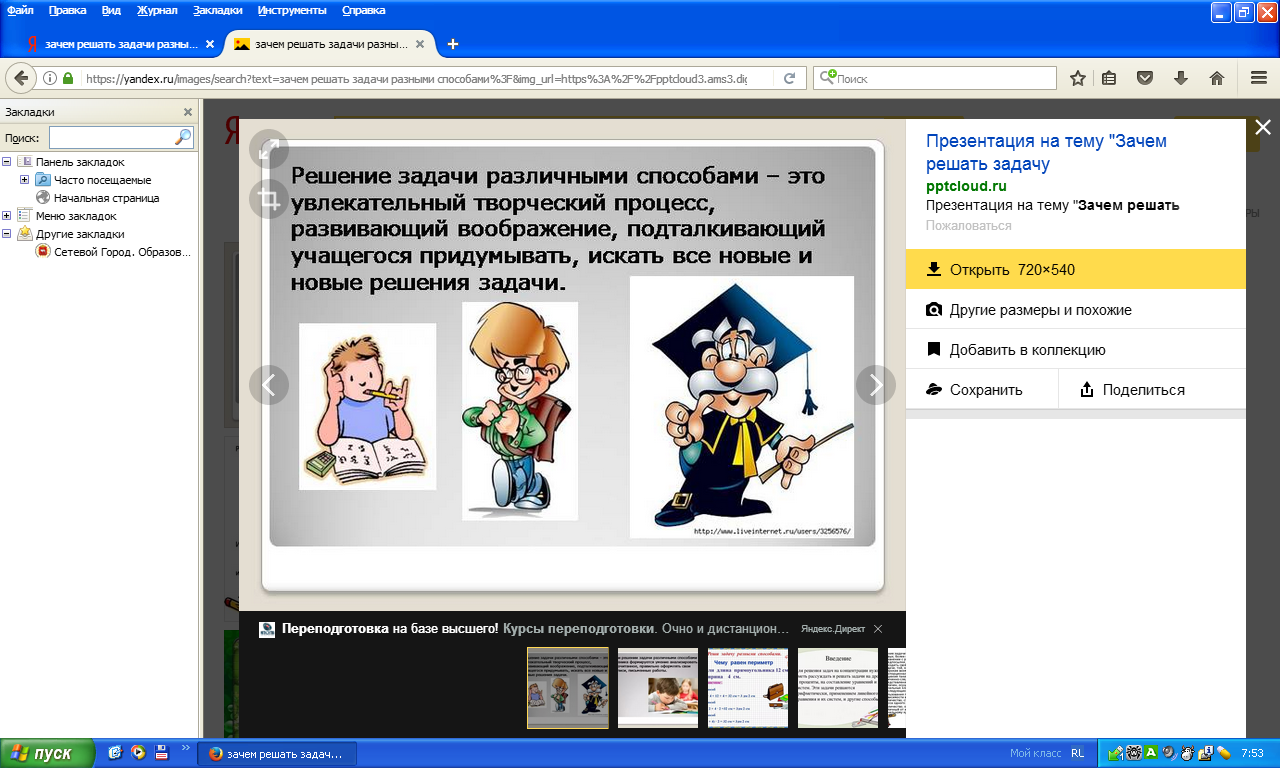 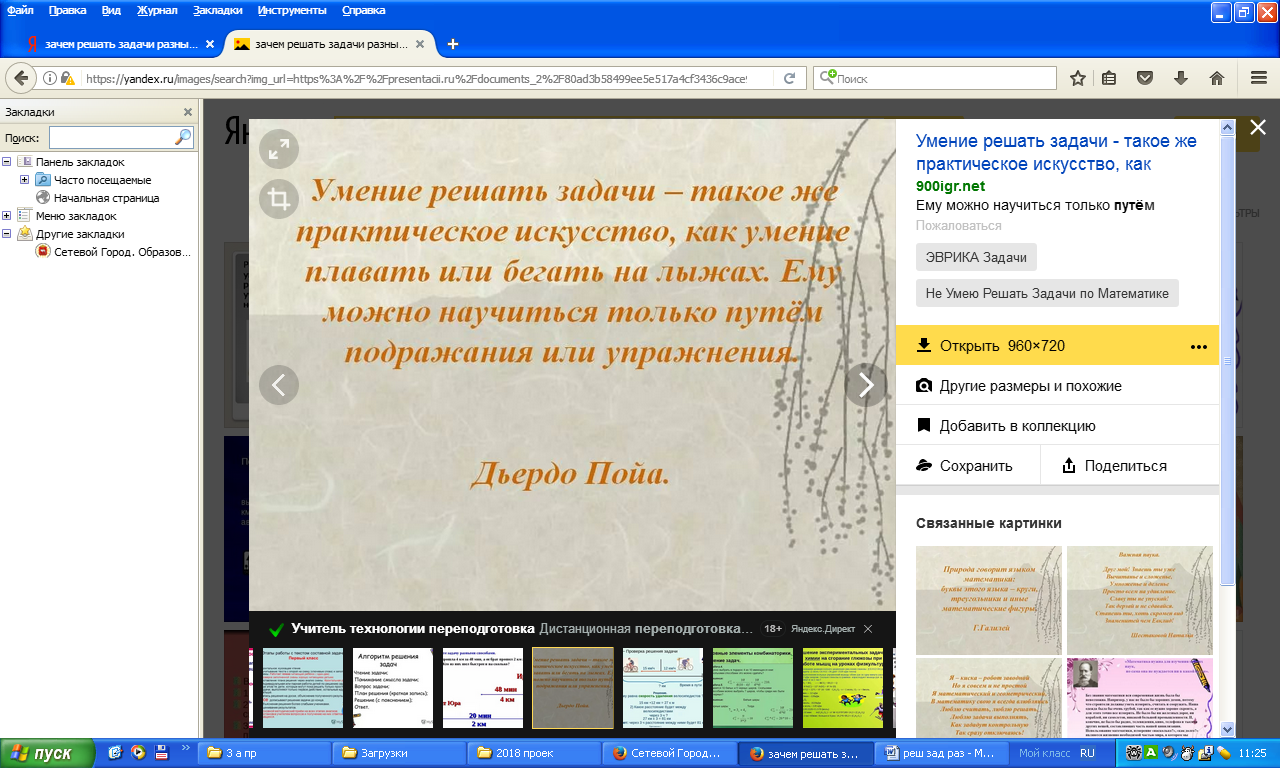 